KOSMOS, PRZESTRZEŃ I CZAS12.04 – Międzynarodowy Dzień Załogowych Lotów Kosmicznych14.04 – Dzień Patrzenia w NieboFilmy edukacyjne o kosmosie i planetach:Nasz Układ Słoneczny, o Słońcu i planetach dla dzieci -  https://www.youtube.com/watch?v=7RiOkT1ggVI                                                                                        Układ słoneczny – planety - https://www.youtube.com/watch?v=g_xPVHjj0YgSłońce - https://www.youtube.com/watch?v=V9oHvPewU9sMerkury - https://www.youtube.com/watch?v=in1jsYWJzgwWenus - https://www.youtube.com/watch?v=pRn24ye-4O4Mars - https://www.youtube.com/watch?v=6VFTX96PCmgJowisz – https://www.youtube.com/watch?v=lDiIyDO-HI4Saturn - https://www.youtube.com/watch?v=8GhajBghUP8Uran - https://www.youtube.com/watch?v=X-XlTTZn-VcNeptun - https://www.youtube.com/watch?v=6aRptXfn8CwPluton - https://www.youtube.com/watch?v=ozhERgNFxHgPrace plastyczne: „Układ słoneczny” – praca plastyczna z wykorzystaniem talerzyka papierowego i brystolu (źródło - https://edufunkids.com).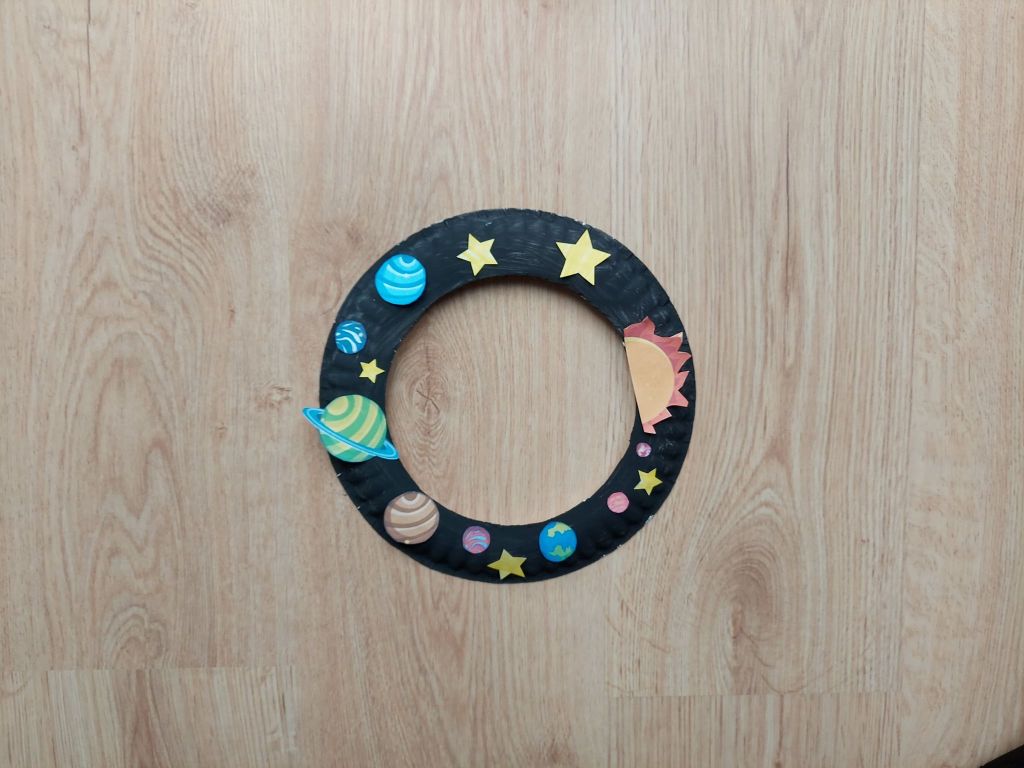 „Życie na Marsie” – rysowanie pastelami (praca według własnego pomysłu)„Ufo” - praca plastyczna z wykorzystaniem talerzyka papierowego i brystolu (źródło - https://edufunkids.com).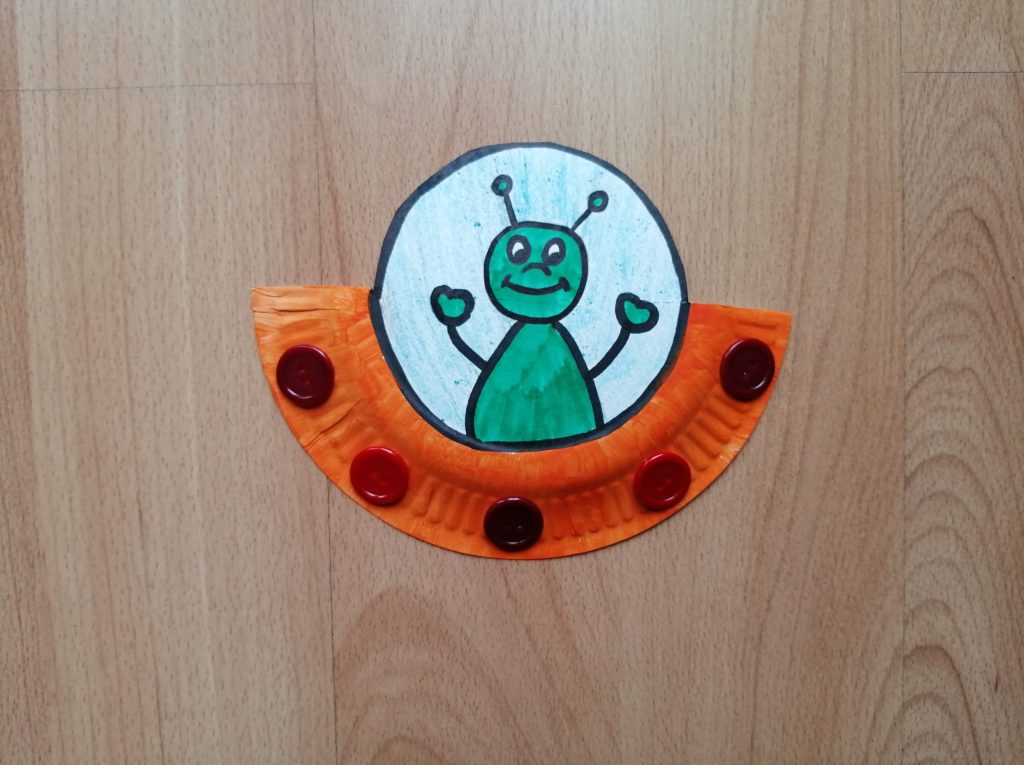 Rakieta kosmiczna z recyklingu (źródło - https://fiorelki.pl/)Link do instrukcji - https://fiorelki.pl/w-co-sie-bawic/rakieta-kosmiczna-2-z-recyklingu/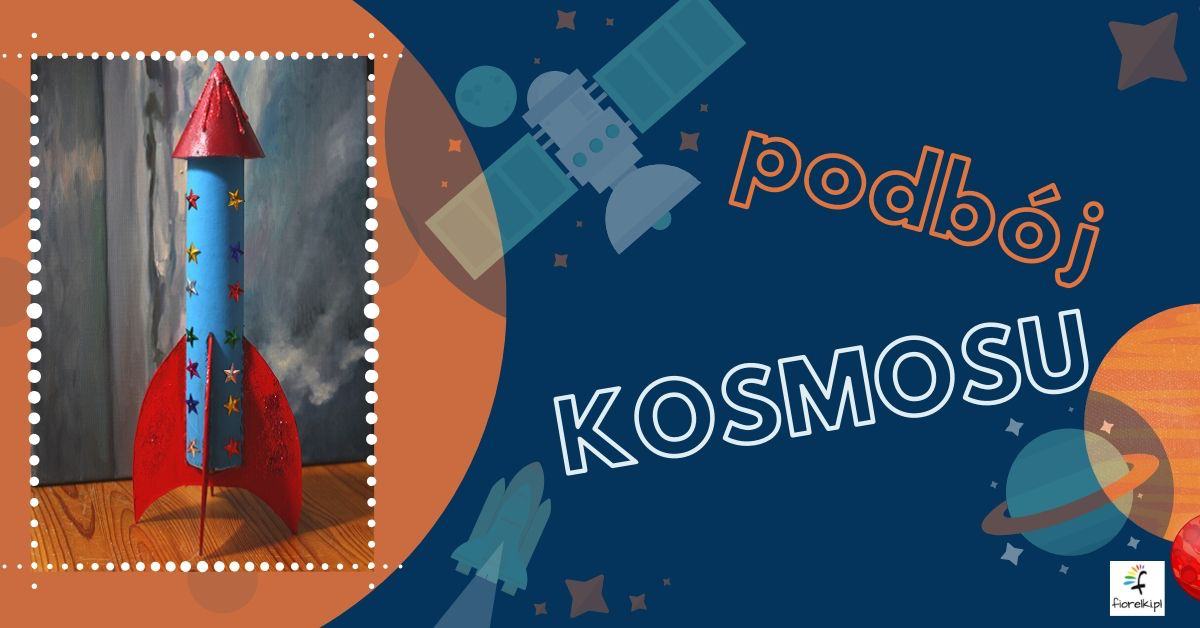 Ufoludek z rolki po papierze toaletowym (źródło - https://fiorelki.pl/)Link do instrukcji - https://fiorelki.pl/w-co-sie-bawic/ufoludek-diy/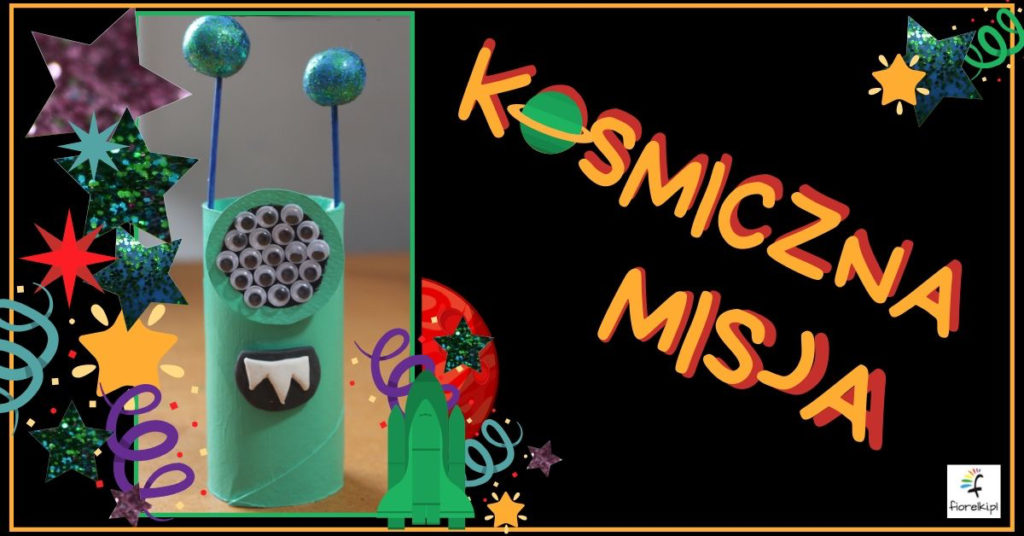 Eksperyment – Kosmos w słoiku (źródło - https://fiorelki.pl/)Link do instrukcji - https://fiorelki.pl/w-co-sie-bawic/kosmos-w-sloiku/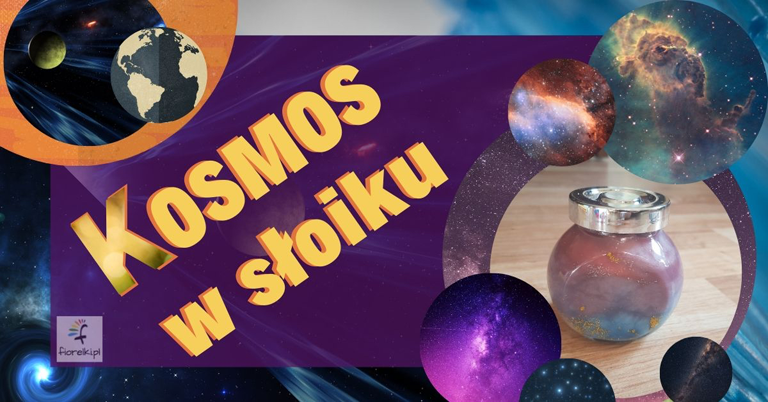 Quizy i zagadki:https://czasdzieci.pl/quizy/quiz,388693-quiz_wiedzy_o,p,2.html#quizhttps://samequizy.pl/wielki-test-o-kosmosie-1/Zagadki (źródło - https://zagadkidladzieci.net/)Nie widać ich w ciągu dnia,
chociaż są nad nami.
Można je zobaczyć
tylko wieczorami.Z wysoka do nas błyska,
wprost nie znosi nudy.
Raz okrągły, jak bułka,
raz, jak rogal chudy
Czasem jest jak kółko,
czasem jak rogalik.
Świeci tylko nocą,
co to moi mali?W dzień ich nie widzisz,
a tylko nocą
jak srebrne świeczki
w górze migocą.Jakie to kwiatuszki
na niebieskiej łące,
zakwitają po tym,
kiedy zajdzie słońce?
Są ich miliony bezchmurna nocą.
Wysoko nad nami na niebie migocą.Bywają na choince,
w chmurze, na materiale,
a te najbardziej złote,
najłatwiej nocą znaleźć.W dzień ich nie ujrzysz,
chociaż są nad nami.
Można je zobaczyć
nocą i wieczorami.
Kiedy po niebie wędruje nocą,
dokoła niego gwiazdy migocą.
Raz jest jak rogalik,
raz okrągły jak talerz.
Kiedy słońce wschodzi,
wnet z nieba ucieka.
Pali się wieczorem.
A gaśnie w dzień,
Usuwa mroki.
I rozprasza cień.Co to za przestrzeń
między Ziemią, księżycem
dużymi planetami
oraz innymi gwiazdami?Co to za dobrodziej,
co po niebie chodzi?
Pyzatą buzią się śmieje
i przyświeca a nie grzeje.Co to za okrągła planeta,
na której bez wody,
tlenu i słońca
nie byłoby życia.Rośnie, chociaż nie rośnie,
maleje, choć się nie zmienia,
widzisz pół, choć jest cały,
bo zasłania go Ziemia.Jest ogromną srebrną broszką,
która nocą lśni nad wioską.Jej długi warkocz złotem błyska,
siostrą jest gwiazd i księżyca.
Rzadko odwiedza nasze niebo.
Niesie wieści. Jakie? To tajemnica.Kolorowanki (źródło – internet).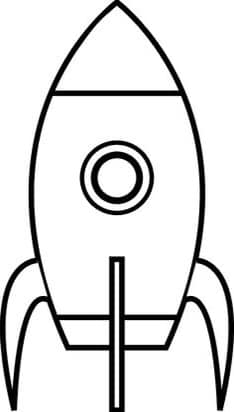 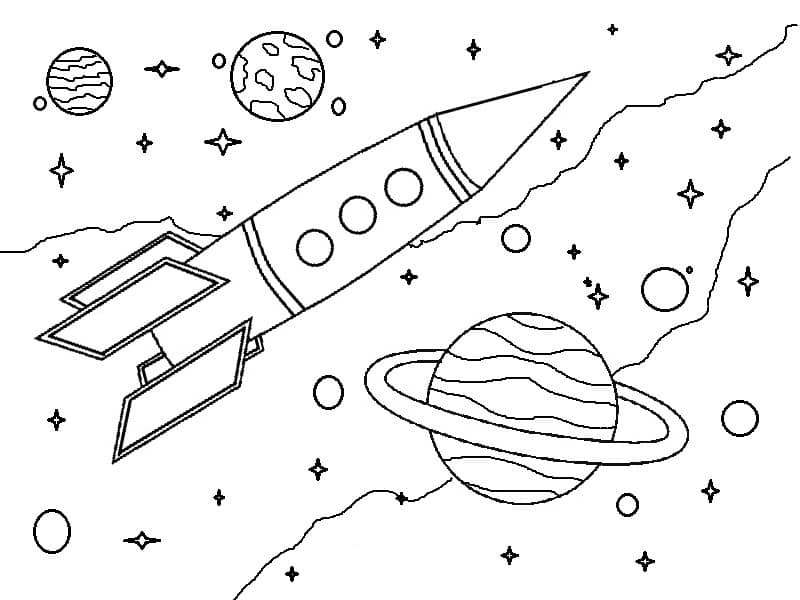 Zadania z kosmosem w tle (źródło – internet).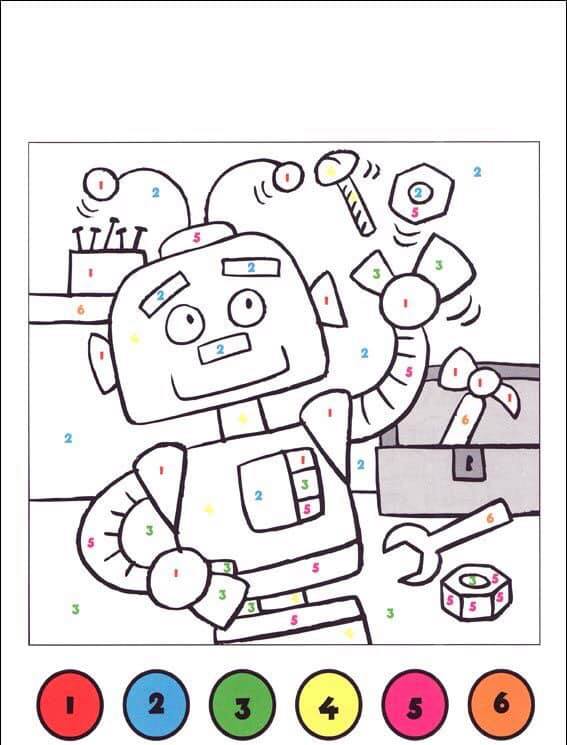 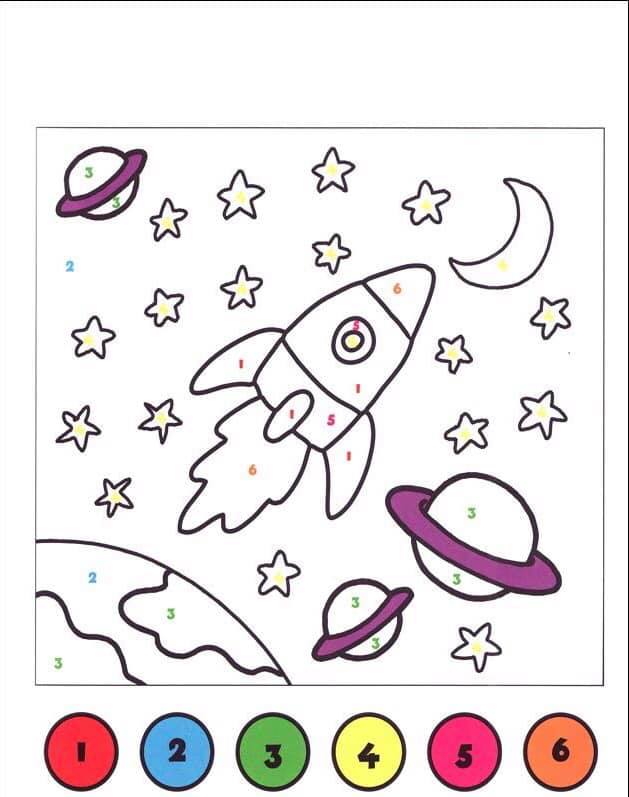 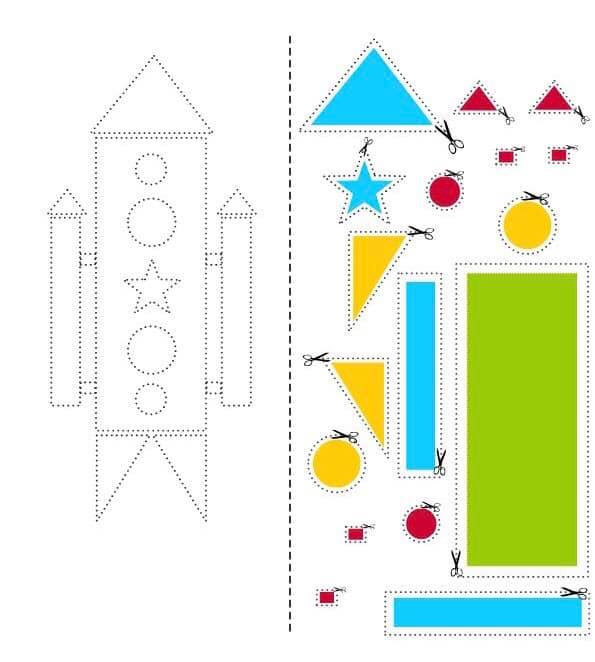 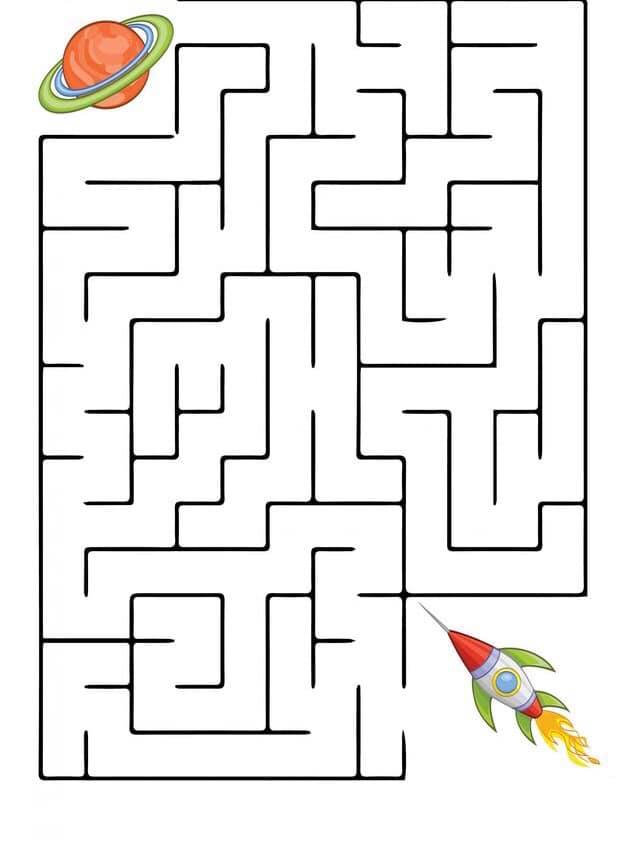 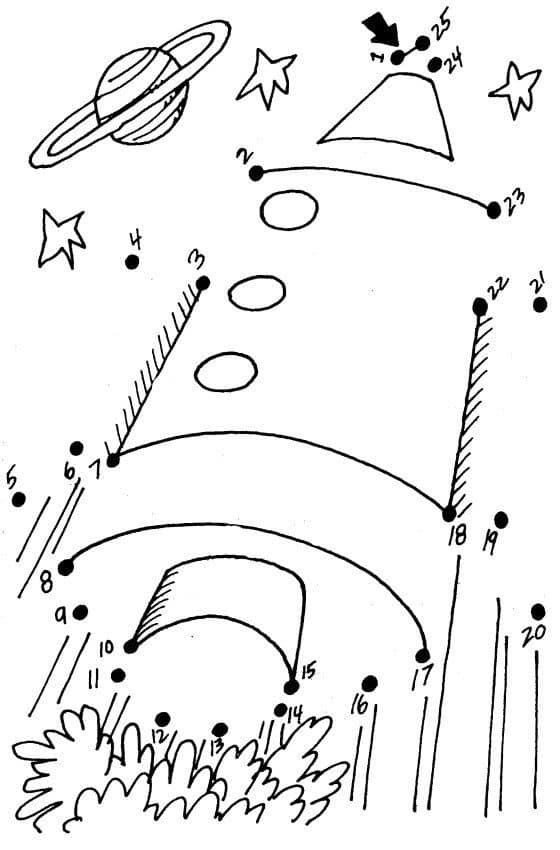 